JÍDELNÍ LÍSTEK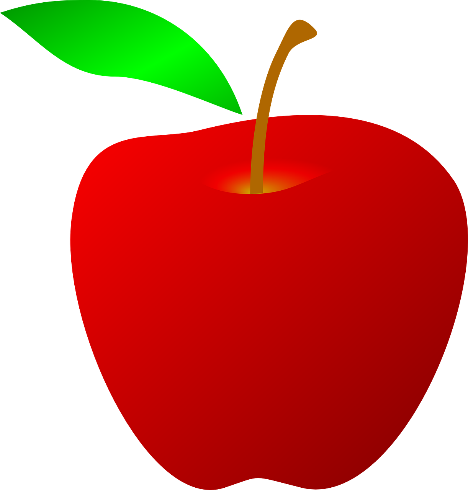 PONDĚLÍ 3.10.										Přesnídávka:Bílý jogurt 150 g, müsli 20 g, jablko 50 g /1,7,8	Oběd:Zeleninová polévka /1,7,9Filé na másle, petrželový brambor /4,7Svačina:Houska 60 g, čerstvý sýr 30 g, zelenina 50 g /1,7ÚTERÝ 4.10..Přesnídávka:Cop s vanilkovou náplní 70 g, mléko 200 ml /1,3,7Oběd:Bramborová polévka s pohankou/1,9Kuřecí na řecký způsob, penne  /1,3Svačina:Karlovarský rohlík 60 g, lososová pomazánka 30 g, zelenina 50 g /1,4,7STŘEDA 5.10..Přesnídávka:Kváskový chléb 60 g, máslo 10 g, čedar 20 g, ovoce 50 g /1,7Oběd:Hovězí vývar se špeclemi /1,3,9Hovězí na tymiánu, šťouchaný brambor, baby karotka /1,7Svačina:Rohlík 60 g, máslo 10g, šunka 20 g, zelenina 50 g /1,6,7ČTVRTEK 6.10.Přesnídávka:Žitný chléb 60 g, máslo 10g, med 10g, ovoce 50 g /1,7Oběd:Čočková polévka /1Krůtí karbanátky, mačkaný brambor, salátek /1,3,7Svačina:Houska 60 g, tuňáková pomazánka 30 g, zelenina 50 g /1,4,7PÁTEK 7.10.Přesnídávka:Celozrnný toust 60 g, čerstvý sýr 30 g, ovoce 50 g /1,7,11,13Oběd:Česneková polévka s vejcem a bramborem /1,7Hovězí svíčková, brusinky, celozrnný knedlík /1,3,7,9,10Svačina:Rohlík 60 g, pomazánkové máslo 30 g, zelenina 50 g /1,7JÍDELNÍ LÍSTEK	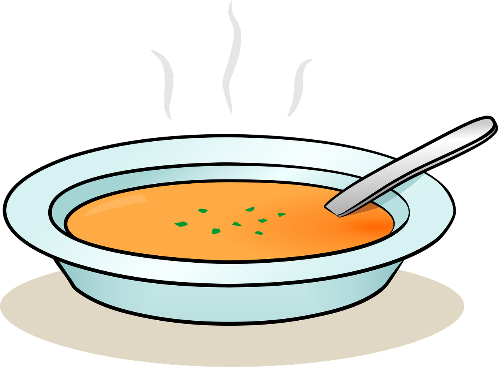 PONDĚLÍ 10.10.										Přesnídávka:Ovocná přesnídávka 150 g, piškoty /1,3Oběd:Dýňový krém /1,7,9Bazalková omáčka s parmazánem, penne /1,3,7,8, kešu + mandleSvačina:Houska 60 g, máslo 10g, eidam 20 g, zelenina 50 g /1,7ÚTERÝ 11.10.Přesnídávka:Vázaný jablečný koláč 60 g, mléko 200 ml /1,3,7Oběd:Bramborová polévka s ovesnými vločkami/1,9Čínské kuřecí nudličky, jasmínová rýže  /6,11Svačina:Korn rohlík 60 g, vajíčková pomazánka 30 g, zelenina 50 g /1,3,6,7STŘEDA 12.10.Přesnídávka:Celozrnný toast 60 g, čerstvý sýr 30 g, ovoce 50 g /1,7Oběd:Kuřecí vývar s rýží /9Krůtí sous vide, mrkvovo-bramborové pyré, hrášek /1,7Svačina:Rohlík 60 g, máslo 10g, šunka 20 g, zelenina 50 g /1,6,7ČTVRTEK 13.10.Přesnídávka:Žitný chléb 60 g, máslo 10g, med 10g, ovoce 50 g /1,7Oběd:Hrachová polévka /1Srbské pohankové rizoto, kompot /9Svačina:Rohlík 60 g, makrelová pomazánka 30 g, zelenina 50 g /1,4,6,7PÁTEK 14.10.Přesnídávka:Kváskový chléb 50 g, máslo 10 g, mozzarella 20 g, ovoce 50 g /1,7Oběd:Zeleninová s tarhoní /1,3,9Špaldové buchtičky se šodó /1,3,7Svačina:Houska 60 g, máslo 10g, šunka 20 g, zelenina 50 g /1,7JÍDELNÍ LÍSTEK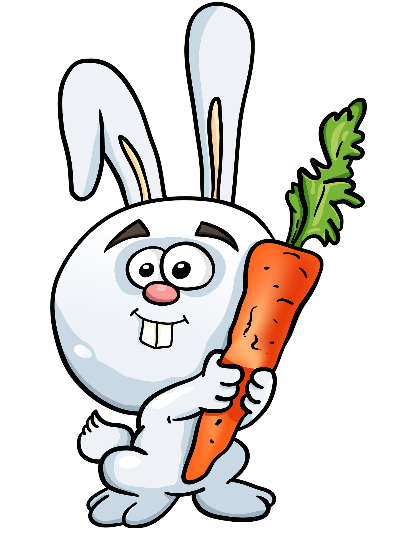 PONDĚLÍ 17.10.							Přesnídávka:Pribináček 90 g, jablko 50 g /1,7,8	Oběd:Rajská polévka s tarhoní /1,3,7,9Lososové nugety, mačkaný brambor /1,3,4,7Svačina:Houska 60 g, lučina 30 g, zelenina 50 g /1,7ÚTERÝ 18.10.Přesnídávka:Kolínská makovka 60 g, domácí marmeláda 30 g, mléko 200 ml /1,3,7Oběd:Bramborová polévka s quinoou/1,9Kuřecí na tymiánu, bramborovo-dýňové pyré/1,7Svačina:Karlovarský rohlík 60 g, máslo 10g, šunka 20 g, zelenina 50 g /1,7STŘEDA 19.10.Přesnídávka:Světlý toast 60 g, máslo 10, šunka 20 g, ovoce 50 g /1,6,7Oběd:Hovězí vývar s nudlemi /1,3,9Krůtí ve smetanové žampiónové omáčce, basmati rýže /1,7Svačina:Houska 60 g, ricotta 30 g, zelenina 50 g /1,7ČTVRTEK 20.10.Přesnídávka:Žitný chléb 60 g, ajvar pomazánka 30 g, ovoce 50g /1,7Oběd:Fazolová polévka /1,7Beluga zeleninové rizoto, salátek /7,9Svačina:Zálabský rohlík 60 g, lososová pomazánka 30 g, zelenina 50 g /1,4,6,7PÁTEK 21.10.Přesnídávka:Kváskový chléb 60g, máslo 10 g, čedar 20 g /1,7Oběd:Selská zelňačka /1,7Gormknodel s vanilkovým krémem, mák /1,3,7Svačina:Bageta 45 g, máslo 10 g, mozzarella 20 g, zelenina 50 g /1,7JÍDELNÍ LÍSTEK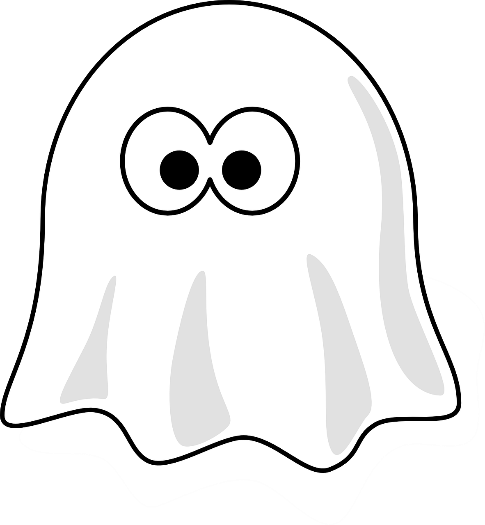 PONDĚLÍ 24.10.						Přesnídávka:Termix 90 g, ovoce 50 g /7,8	Oběd:Špenátový krém /1,7Obalovaná treska, mačkané brambory /1,3,4,7Svačina:Houska 60 g, lučina 30 g, zelenina 50 g /1,7ÚTERÝ 25.10.Přesnídávka:Šáteček s tvarohovou náplní 60 g, mléko 200 ml /1,3,7Oběd:Bramborová polévka s jáhlami /1,7,9Španělský rozlítaný ptáček, rýže /1,3,7,10Svačina:Korn rohlík 60 g, sardinková pomazánka 30 g, zelenina 50 g /1,4,6,7STŘEDA 26.10.Přesnídávka:Kváskový chléb 60 g, máslo 10 g, med 10 g, ovoce 50 g /1,6,7Oběd:Kuřecí vývar s tarhoní /1,3,9Gnocchi s kuřecím masem a špenátem /1,3,7Svačina:Houska 60 g, máslo 10 g, šunka 20 g, zelenina 50 g /1,7ČTVRTEK 27.10.Přesnídávka:Žitný chléb 60 g, vajíčková pomazánka 30 g, ovoce 50 g /1,3,7Oběd:Polévka z červené čočky a rajčat /1,7Dušená mrkvička s hráškem, vejce, brambory /1,3,7Svačina:Houska 60 g, pažitková pomazánka 30 g, zelenina 50 g /1,7PÁTEK 28.10.STÁTNÍ SVÁTEK			JÍDELNÍ LÍSTEK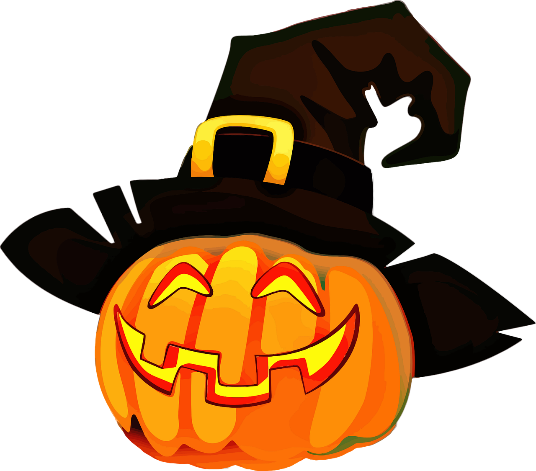 PONDĚLÍ 31.10.		Přesnídávka:VLASTNÍ – LESNÍ PEDAGOGIKA 	Oběd:Mrkvičkový krém /1,7,9Maďarský kuřecí perkelt, kolínka /1,3,7Svačina:Rohlík 60 g, čerstvý sýr 30 g, zelenina 50 g /1,7